Questionnaire sur les jeux 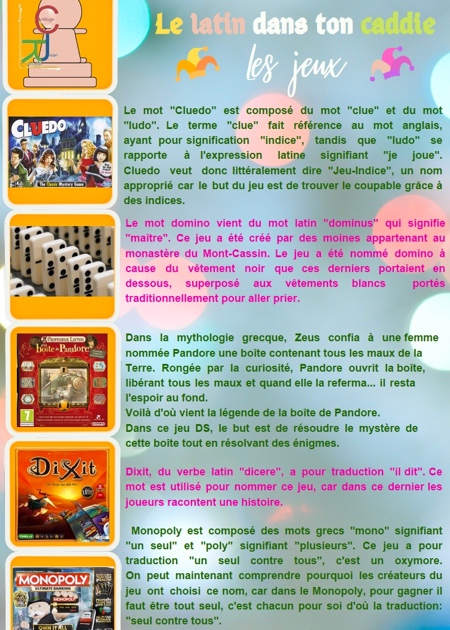 Que signifie le mot latin « dominus » ?  « maître »  « moine »  « vêtement »Quel est le mot latin qui signifie « il dit » ?  « dixit »  « dicere »  « dixera »Quelle est la traduction de « Cluedo » ?  « Indice »  « Jeu »  « Jeu-Indice »Dans la traduction de « Monopoly », quelle est la figure de style employée ?  L’oxymore  La métaphore  L’anaphoreQui confia la boîte à Pandore ?  Le professeur Layton  Zeus  Elle l’a trouvée toute seuleQue portaient les moines du monastère de Mont-Cassin ?  Un vêtement noir et blanc  Un vêtement noir puis un blanc en dessous  Un vêtement blanc puis un noir en dessousPourquoi le jeu Monopoly a-t-il été nommé ainsi ?  Car on est seul contre tous  Car on est tous ensemble  Car on est tous contre un0 - 2 réponses justes : Tu n’as pas bien lu l’affiche, et tu n’étais donc pas très attentif… La prochaine fois intéresse toi plus et tu auras un meilleur score 3 – 5 réponses justes : Bravo, tu es à mi-parcours ! Tu connais maintenant la plupart des jeux latins ;-)6 – 7 réponses justes : Félicitations ! Tu as été très attentif, et maintenant tu es un pro des origines latines des jeux 